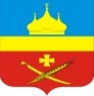 РоссияРостовская область Егорлыкский районАдминистрация Егорлыкского сельского поселенияПОСТАНОВЛЕНИЕ«22» октября 2019 г. 	             № 479                                ст. ЕгорлыкскаяОб утверждении итогов анкетирования по изучения мнения населения о качестве оказания муниципальных услуг, предоставляемыхучреждениями культуры Егорлыкскогосельского поселенияВ соответствии с постановлением Администрации Егорлыкского сельского поселения от 25.09.2015 года № 425 «Об утверждении Порядка изучения мнения населения о качестве оказания муниципальных услуг учреждениями культуры Егорлыкского сельского поселения, руководствуясь пунктом 3 части 1 статьи 27 Устава  муниципального образования «Егорлыкское сельское поселение»,ПОСТАНОВЛЯЮ:1. Утвердить итоги изучения мнения населения о качестве оказания муниципальных услуг, предоставляемых учреждениями культуры Егорлыкского сельского поселения за 2019 год, согласно приложению к постановлению.2. Директору МКУ «Егорлыкский СДК» (Сербина Л.П.) учесть в своей работе рекомендации мнения населения.3. Разместить на сайте Администрации Егорлыкского сельского поселения итоги изучения мнения населения.4. Постановление вступает в силу с момента подписания.5. Контроль за выполнением постановления оставляю за собой.Глава АдминистрацииЕгорлыкского сельского поселения                                               И.И. ГулайПостановление вносит:сектор экономики и финансов Администрации Егорлыкского сельского поселенияПриложение к постановлению Администрации Егорлыкского сельского поселения от «22» октября 2019 г. № 479Итоги анкетирования по изучению мнения населения о качестве муниципальных услуг, предоставляемых учреждениями культуры Егорлыкского сельского поселенияВ соответствии с постановлением Администрации Егорлыкского сельского поселения от 25.09.2015 года № 425 «Об утверждении Порядка изучения мнения населения о качестве оказания муниципальных услуг учреждениями культуры Егорлыкского сельского поселения и распоряжением № 68 от 10.09.2019 года «О проведении опроса о качестве оказания муниципальных услуг учреждениями культуры» 04 октября было проведено анкетирование населения Егорлыкского сельского поселения по изучению мнения о качестве муниципальных услуг в сфере культуры за 2019 год.Изучения мнения осуществлялось Администрацией поселения в форме анкетирования. В опросе приняло участие 328 человек.МКУ «Егорлыкский СДК» – директор Сербина Л.П.Изобильный СДК – директор Фролова Н.Н.Таганрогский СДК – директор Стриенко О.В.  сельский клуб х. Прогресс –зав. клубом Авраменко  М. Э.сельский клуб х. Ютин –зав. клубом Манцова Т.А.Оценка населением качества оказания муниципальных услуг учреждениями культуры Егорлыкского сельского поселения Проводимый опрос позволил оценить следующие вопросы:-состояние здания, в котором осуществляется предоставление услуги; -удовлетворенность информированием о порядке оказания муниципальных услуг; -удовлетворенность респондента отношением специалистов к посетителям (внимание, вежливость, тактичность); -удовлетворенность графиком работы с посетителями; -удовлетворенность компетентностью сотрудников; -удовлетворенность результатом получения муниципальной услуги.ВопросВопрос Егорлык ский СДКИзобиль ный СДКТаган рогс кий СДК С\к х. ПрогрессС\к х. Ютин1. Оцените комфортность помещений, предназначенных для оказания муниципальных услуг  по пятибалльной шкале\ количество  анкетируемых (выберите знаком «+» одну из предложенных оценок):1 - (очень плохо)2 - (плохо)3 - (удовлетворительно)4 - (хорошо)5 - (очень хорошо)6- Нет ответа 15 83 12 40 24 53 40 28 322. Оцените удовлетворенность информированием о порядке оказания услуги   по пятибалльной шкале\количестве анкетируемых (выберите знаком «+» одну из предложенных оценок):1 - (очень плохо)2 - (плохо)3 - (удовлетворительно)4 - (хорошо)5 -  (очень хорошо6- нет ответа 18 78 10 50 25 42 45 4 16 403. Оцените удовлетворенность отношением специалистов к посетителям (внимание, вежливость, тактичность)  по пятибалльной шкале\количестве анкетируемых(выберите знаком «+» одну из предложенных оценок)1 - (очень плохо)2 - (плохо)3 - (удовлетворительно)4 - (хорошо)5 - (очень хорошо)6- нет ответа 42   61 18 40 15 52 10 30 28 324. Оцените удовлетворенность графиком  работы с посетителями (выберите знаком «+» одну из предложенных оценок):1 - (очень плохо)2 - (плохо)3 - (удовлетворительно)4 - (хорошо)5 - (очень хорошо)6 - нет ответа 32 68 30 30 10 57 14 27 22 38 5. Оцените удовлетворенность компетентностью сотрудников  (выберите знаком «+» одну из предложенных оценок):1 - (очень плохо)2 - (плохо)3 - (удовлетворительно)4 - (хорошо)5 - (очень хорошо)6 - нет ответа 33 70 24 36 28 39 20 15 3 25 356.Оцените удовлетворенность результатом получения муниципальной услуги(выберите знаком «+» одну из предложенных оценок)1 - (очень плохо)2 - (плохо)3 - (удовлетворительно)4 - (хорошо)5 - (очень хорошо)6 - нет ответа 32 68 22 38 17 50 16 32 18 357. Если Вы не удовлетворены оказанием услуг, укажите причины (укажите знаком «+»  возможные причины) - неудобный режим работы учреждения - грубость, невнимательность сотрудников -.низкий профессионализм работников - отказ в предоставлении муниципальной  услуги без пояснения причины отказа - невозможность дозвониться до специалистов учреждения - неудовлетворительное состояние помещений (санитарно-гигиеническое, пожарное) - плохое эстетическое оформление интерьера учреждения - другая причина - нет ответа8. Ваш пол- мужской- женский 72 27 12 52 17 50 6 32 4 569. Ваш возраст-18-29 лет- 30-49 лет- 50-59 лет- старше 60 лет 30 35 44 19 8 25 14 6 10 13  20 7 10 12 20 3 12 11 14 1 510. Ваше образование- неполное среднее- среднее (школа, ПТУ)- среднее-специальное (техникум)- незаконченное высшее- высшее 26 25 24 14 17 30 12 12 6 28 12 20 1 2 10 21 8 26 22   12